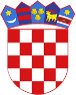 R  E  P  U  B  L  I  K  A    H  R  V  A  T  S  K  APOŽEŠKO-SLAVONSKA ŽUPANIJAGRAD POŽEGA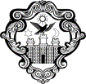 GRADONAČELNIKKLASA:120-01/23-03/2URBROJ: 2177-1-04/01-24-7Požega, 24. siječnja 2024. GRADSKOM VIJEĆU GRADA POŽEGE PREDMET: Prijedlog Odluke o izmjeni Odluke o koeficijentima za obračun plaće službenika i namještenika u upravnim tijelima Grada Požege- dostavlja seNa osnovi članka 62. stavka 1. podstavka 1. Statuta Grada Požege (Službene novine Grada Požege, broj: 2/21. i 11/22.), te članka 59. stavka 1. i članka 61. stavka 1. i 2. Poslovnika o radu Gradskog vijeća Grada Požege (Službene novine Grada Požege, broj: 9/13., 19/13.,5/14., 19/14., 4/18., 7/18.- pročišćeni tekst,  2/20.,  2/21. i 4/21.- pročišćeni tekst), dostavlja se Naslovu na razmatranje i usvajanje Prijedlog Odluke o izmjeni Odluke o koeficijentima za obračun plaće službenika i namještenika u upravnim tijelima Grada Požege.Pravna osnova za donošenje ove Odluke je u odredbama Zakona o lokalnoj i područnoj (regionalnoj) samoupravi (Narodne novine, broj: 33/01, 60/01.- vjerodostojno tumačenje, 129/05., 109/07., 125/08., 36/09., 150/11., 144/12., 19/13.- pročišćeni tekst, 137/15.- ispravak, 123/17., 98/19. i 144/20.), Zakonu o službenicama i namještenicima u lokalnoj i područnoj (regionalnoj samoupravi (Narodne novine, broj: 86/08., 61/11., 4/18. i 112/19.), Zakona o plaćama u lokalnoj i područnoj (regionalnoj) samoupravi (Narodne novine, broj: 28/10. i 10/23.), Uredbi o klasifikaciji radnih mjesta u lokalnoj i područnoj (regionalnoj) samoupravi (Narodne novine, broj: 74/10., 125/14. i 48/23.) te Statuta Grada Požege (Službene novine Grada Požege, broj: 2/21. i 11/22.).GRADONAČELNIKdr.sc. Željko Glavić, v.r.PRIVITAK:1.	Zaključak Gradonačelnika Grada Požege2.	Prijedlog Odluke o izmjeni Odluke o koeficijentima za obračun plaće službenika i namještenika u upravnim tijelima Grada PožegeR  E  P  U  B  L  I  K  A    H  R  V  A  T  S  K  APOŽEŠKO-SLAVONSKA ŽUPANIJAGRAD POŽEGAGRADONAČELNIKKLASA:120-01/23-03/2URBROJ: 2177-1-04/01-24-8Požega, 24. siječnja 2024.Na temelju članka 44. stavka 1. i  članka 48. stavka 1. točke 1. Zakona o lokalnoj i područnoj (regionalnoj) samoupravi (Narodne novine, broj: 33/01, 60/01.- vjerodostojno tumačenje, 129/05., 109/07., 125/08., 36/09., 150/11., 144/12., 19/13.- pročišćeni tekst, 137/15.- ispravak, 123/17., 98/19. i 144/20.) i članka 62. stavka 1. podstavka 1. Statuta Grada Požege (Službene novine Grada Požege, broj: 2/21. i 11/22.), Gradonačelnik Grada Požege dana, 24. siječnja 2024. godine, donosi Z A K L J U Č A KI. Utvrđuje se Prijedlog Odluke o izmjeni Odluke o koeficijentima za obračun plaće službenika i namještenika u upravnim tijelima Grada Požege, u predloženom tekstu.II. Prijedlog Odluke iz točke I. ovoga Zaključka upućuje se Gradskom vijeću Grada Požege na razmatranje i usvajanje.GRADONAČELNIKdr.sc. Željko Glavić,v.r.DOSTAVITI:Gradskom vijeću Grada PožegePismohrani.PRIJEDLOG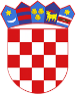 R  E  P  U  B  L  I  K  A     H  R  V  A  T  S  K  APOŽEŠKO-SLAVONSKA ŽUPANIJAGRAD POŽEGAGRADSKO VIJEĆEKLASA:120-01/23-03/2URBROJ: 2177-1-02/01-24-9Požega, __. siječnja 2024.Na temelju članka 10. stavka 1. Zakona o plaćama u lokalnoj i područnoj (regionalnoj) samoupravi (Narodne novine, broj: 28/10. i 10/23.), te članka 39. stavka 1. podstavka 3. Statuta Grada Požege (Službene novine Grada Požege, broj: 2/21. i 11/22.), na prijedlog Gradonačelnika Grada Požege, Gradsko vijeće Grada Požege, na 25. sjednici, održanoj dana, __. siječnja 2024. godine, donosiO D L U K Uo izmjeni Odluke o koeficijentima za obračun plaće službenika i namještenikau upravnim tijelima Grada PožegeČlanak 1.Ovom Odlukom mijenja se Odluka o koeficijentima za obračun plaće službenika i namještenika u upravnim tijelima Grada Požege (Službene novine Grada Požege, broj: 20/23.) (u nastavku teksta: Odluka).Članak 2.U članku 1. stavku 1. točki 4. Odluke (pod RADNA MJESTA IV. KATEGORIJE), naziv radnog mjesta: „Domar - dostavljač“ briše se.Članak 3.Ova Odluka stupa na prvog dana od dana objave u Službenim novinama Grada Požege.PREDSJEDNIKMatej Begić, dipl.ing.šum.O b r a z l o ž e n j euz Odluku o izmjeni Odluke o koeficijentima za obračun plaće službenika i namještenika u upravnim tijelima Grada PožegeI.	PRAVNA OSNOVA ZA DONOŠENJE ODLUKE Pravna osnova za ovaj prijedlog je u odredbama:1) Zakona o službenicima i namještenicima u lokalnoj i područnoj (regionalnoj) samoupravi (Narodne novine, broj: 86/08., 61/11., 4/18. i 112/19.) (u nastavku teksta: Zakon) koji uređuje prijam u službu te prava, obveze i odgovornosti službenika i namještenika u upravnim odjelima i službama jedinica lokalne i područne (regionalne) samouprave, kao i druga pitanja od značaja za ostvarivanje prava i obveza službenika i namještenika.2) Zakona o plaćama u lokalnoj i područnoj (regionalnoj) samoupravi (Narodne novine, broj: 28/10. i 10/23.) (u nastavku teksta: Zakon o plaćama) koji u članku 10. propisuje da koeficijente za obračun plaće službenika i namještenika u upravnim tijelima i službama jedinice lokalne i područne (regionalne) samouprave određuje odlukom predstavničko tijelo jedinice lokalne i područne (regionalne) samouprave, na prijedlog župana, gradonačelnika odnosno općinskog  načelnika unutar (propisanog) raspona od 1,00 do 6,00.3) članka 9. Uredbe o klasifikaciji radnih mjesta u lokalnoj i područnoj (regionalnoj) samoupravi (Narodne  novine, broj: 74/10., 125/14. i 48/23.) ( u nastavku teksta: Uredba) kojim je propisano da se važnost potkategorije i razine potkategorije radnog mjesta u ukupnoj klasifikaciji radnih mjesta određuje klasifikacijskim rangom koji se određuje rednim brojem u Popisu radnih mjesta. Nadalje, u istom članku je propisno da je klasifikacijski rang osnova za vrednovanje radnih mjesta u odluci kojom se određuju koeficijenti za obračun plaća. Prilikom uređivanja plaća, radna mjesta unutar pojedinog klasifikacijskog ranga mogu biti jednako ili različito vrednovana, a radna mjesta s klasifikacijskim rangom višega rednog broja ne mogu biti vrednovana jednako ili više od radnih mjesta s klasifikacijskim rangom nižega rednog broja.4) članka 39. stavka 1. podstavka 3. Statuta Grada Požege (Službene novine Grada Požege, broj: 2/21. i 11/22.).II.	SADRŽAJ ODLUKE I RAZLOG ZA DONOŠENJENastavno se daje sadržaj predložene Odluke:1) uz članak 2. Odluke - ovim se člankom, u članku 1. stavku 1. točki 4. važećeg teksta Odluke (pod RADNA MJESTA IV. KATEGORIJE), briše naziv radnog mjesta: „Domar - dostavljač“2) uz članak 3. Odluke - navedenim člankom propisano je da predmetna Odluka stupa na snagu prvog dana od dana objave u Službenim novinama Grada Požege. Razlog za navedenu odredbu vezan je uz ispunjenje dogovora sa sindikatom, s kojim je dogovoreno da se novi koeficijenti iz prosinca 2023. godine, gradskim službenicima i namještenicima primjene na obračunu plaće u veljači, o.g.Predmetna izmjena Odluke predložena je sukladno Uputi Ministarstva pravosuđa i uprave, KLASA:040-05/24-01/02, URBROJ:514-08-01-01/04-24-02 od 11. siječnja, o.g., prema kojoj se radno mjesto domara-dostavljača ne može svrstati u jednu kategoriju budući se radi o dva različita  klasifikacijska ranga (11. domar i 13. dostavljač) kako je određeno Uredbom.Službene novine Grada Požege, broj: 20/23. R  E  P  U  B  L  I  K  A     H  R  V  A  T  S  K  APOŽEŠKO-SLAVONSKA ŽUPANIJAGRAD POŽEGAGRADSKO VIJEĆEKLASA:120-01/23-03/2URBROJ: 2177-1-02/01-23-3Požega, 14. prosinca 2023. .Na temelju članka 10. stavka 1. Zakona o plaćama u lokalnoj i područnoj (regionalnoj) samoupravi  (Narodne novine, broj: 28/10. i 10/23.), te članka 39. stavka 1. podstavka 3. Statuta Grada Požege (Službene novine Grada Požege, broj: 2/21. i 11/22.), na prijedlog Gradonačelnika Grada Požege, Gradsko vijeće Grada Požege, na 24. sjednici, održanoj dana, 4. prosinca 2023. godine, donosi O D L U K Uo koeficijentima za obračun plaće službenika i namještenika u upravnim tijelima Grada PožegeČlanak 1.Ovom Odlukom utvrđuje se pripadajući koeficijent za obračun plaće službenika i namještenika u upravnim tijelima Grada Požege, a određuju se unutar kategorije, potkategorije, razine potkategorije i klasifikacijskog ranga radnih mjesta, kako slijedi: Članak 2.Stupanjem na snagu gu ove Odluke prestaje važiti Odluka o koeficijentima za obračun plaće službenika i namještenika u upravnim tijelima Grada Požege (Službene novine Grada Požege, broj: 4/22.).Članak 3.Ova će se Odluka objaviti u Službenim novinama Grada Požege, a stupa na snagu 1. siječnja 2024. godine. PREDSJEDNIK Matej Begić, dipl.ing.šum., v.r. DOSTAVITI: Upravnim tijelima Grada PožegePismohrani25. SJEDNICA GRADSKOG VIJEĆA GRADA POŽEGETOČKA 8. DNEVNOG REDAP R I J E D L O G   O D L U K EO IZMJENI ODLUKE O KOEFICIJENTIMA ZA OBRAČUN PLAĆE SLUŽBENIKA I NAMJEŠTENIKA U UPRAVNIM TIJELIMA GRADA POŽEGEPREDLAGATELJ:	Gradonačelnik Grada PožegeIZVJESTITELJ:	Gradonačelnik Grada PožegeSiječanj 2024.RADNA MJESTA I. KATEGORIJERADNA MJESTA I. KATEGORIJERADNA MJESTA I. KATEGORIJERADNA MJESTA I. KATEGORIJERADNA MJESTA I. KATEGORIJEPotkategorija radnog mjestaNaziv radnog mjestaNaziv radnog mjestaKlasifikacijski rangKoeficijentGlavni rukovoditeljPročelnik upravnog odjelaPročelnik upravnog odjela1.3,20Pročelnik službe Pročelnik službe 1.2,90Voditelj službe za unutarnju revizijuVoditelj službe za unutarnju reviziju1.2,90Viši  rukovoditeljVoditelj  odsjeka  Voditelj  odsjeka  3.2,55Rukovoditelj RazinaVoditelj pododsjeka2.7.1,90Voditelj pododsjeka3.10.1,702. RADNA MJESTA II. KATEGORIJE2. RADNA MJESTA II. KATEGORIJE2. RADNA MJESTA II. KATEGORIJE2. RADNA MJESTA II. KATEGORIJEPotkategorija radnog mjestaNaziv radnog mjestaKlasifikacijski rangKoeficijentViši savjetnik -specijalistViši savjetnik - specijalist  2.2,56Viši unutarnji revizor 2.2,56Viši savjetnikViši savjetnik  4.2,10Unutarnji revizor 4.2,10Savjetnik Savjetnik 5.2,00Pomoćni unutarnji revizor 5.2,00Viši stručni suradnikViši stručni suradnik 16.1,96Viši stručni suradnik 26.1,913. RADNA MJESTA III. KATEGORIJE3. RADNA MJESTA III. KATEGORIJE3. RADNA MJESTA III. KATEGORIJE3. RADNA MJESTA III. KATEGORIJEPotkategorija radnog mjestaNaziv radnog mjestaKlasifikacijski rangKoeficijentStručni suradnik Stručni suradnik 18.1,88Stručni suradnik 28.1,78Viši referent Viši referent 9.1,75Referent Administrativni tajnik gradonačelnika11.1,68Referent  111.1,65Referent  211.1,50RADNA MJESTA IV.  KATEGORIJERADNA MJESTA IV.  KATEGORIJERADNA MJESTA IV.  KATEGORIJERADNA MJESTA IV.  KATEGORIJERADNA MJESTA IV.  KATEGORIJEPotkategorija radnog mjestaNaziv radnog mjestaNaziv radnog mjestaKlasifikacijski rangKoeficijentNamještenik II. potkategorije  Razina Domar - dostavljač  1.11.1,40Vozač - domar 1.11.1,40Spremač i ostala radna mjesta namještenika niže stručne spreme2.13.1,30